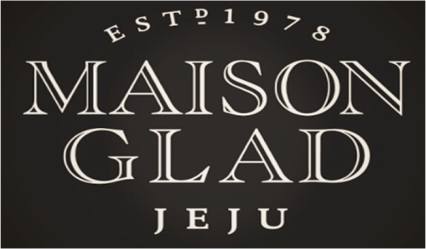 메종글래드 호텔 / 객실 예약 신청서■예약신청 E-mail: oraresort@gmail.com 서울지점 02-2278-2100,FAX. 02-2278-2109)■ 객실 예약방법- 별도양식(첨부파일)을 작성하신 후 메종글래드 호텔에 팩스 또는 이메일로 보내주시면 담당 직원이 접수 당일 18시 이후에 예약 확인 사항을 메일로 보내드립니다.- 예약 담당자: 이가람, 독고경, 신현진, 박슬기  ▶ 예약 변경 시에는 즉시 전화로 통보하여 주시기 바랍니다. (업무 시간: 09:00 ~ 18:00)▶ 객실 입실은 14시부터이며, 퇴실은 오전`까지 입니다.▶ 변경 및 취소는 입실일 기준 7일전까지 하셔야 가능합니다. 행사명HSN 2018 (The 28th High-Speed Network Workshop)HSN 2018 (The 28th High-Speed Network Workshop)HSN 2018 (The 28th High-Speed Network Workshop)HSN 2018 (The 28th High-Speed Network Workshop)HSN 2018 (The 28th High-Speed Network Workshop)신청자 성명근무처전화번호휴대폰 번호E-mail객실 STANDARD (    )1박: 120,000원(주중: 일-목)DELUX (     )1박: 130,000원(주중: 일-목)DELUX (     )1박: 130,000원(주중: 일-목)DELUX (     )1박: 130,000원(주중: 일-목)PRIMIUM DELUX(      )1박: 140,000원(주중: 일-목)객실 ※ 주말(금.토)이용 시에는 실당 객실료가 50,000원 추가됩니다.(조식 불포함금액) ※ 주말(금.토)이용 시에는 실당 객실료가 50,000원 추가됩니다.(조식 불포함금액) ※ 주말(금.토)이용 시에는 실당 객실료가 50,000원 추가됩니다.(조식 불포함금액) ※ 주말(금.토)이용 시에는 실당 객실료가 50,000원 추가됩니다.(조식 불포함금액) ※ 주말(금.토)이용 시에는 실당 객실료가 50,000원 추가됩니다.(조식 불포함금액) 예약일자Check in :Check in :Check out :Check out :Check out :숙박예정 인원1인(   )  /  2인(    )  /  기타(    인)1인(   )  /  2인(    )  /  기타(    인)1인(   )  /  2인(    )  /  기타(    인)1인(   )  /  2인(    )  /  기타(    인)1인(   )  /  2인(    )  /  기타(    인)조식 뷔페1인 20,000원신청 인원수:신청 인원수:미 신청:미 신청:미 신청:기타 요청사항